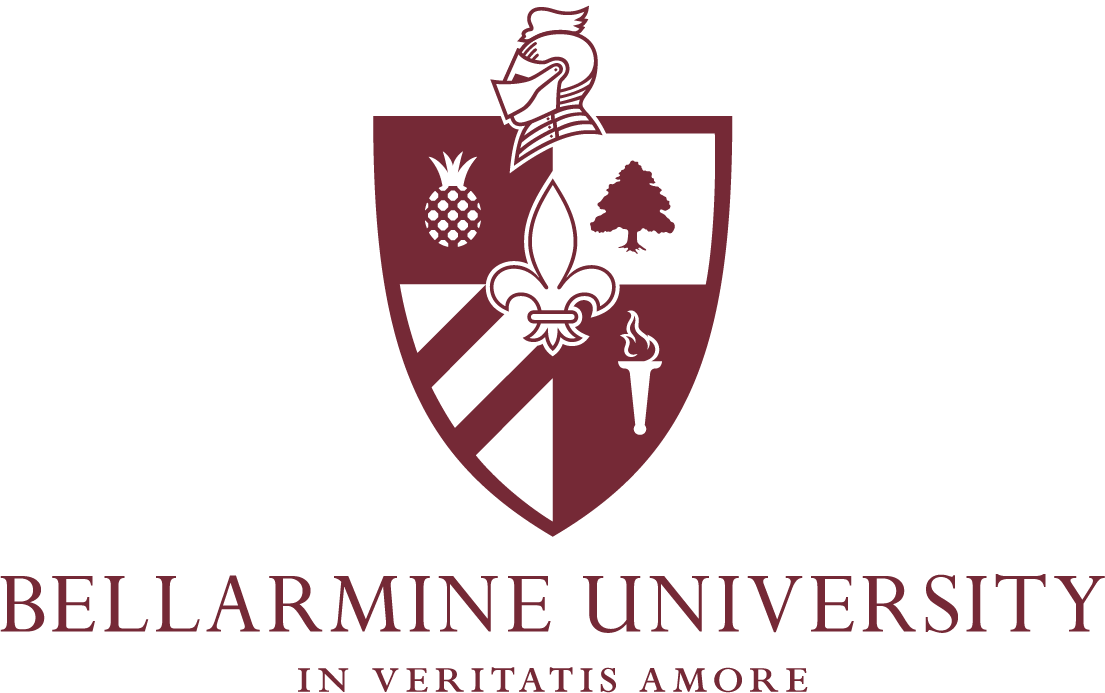 Sum explantis doles dolorest ent deribeaquam, omnieni musapid quunt omnimusam consed molest, quid qui optaeceperum quidunt aliquod et plibus.Abo. Ut labor sae qui re nit dolupta et denis res autate dolupta tempori sequi tet que vollaut exeresc iaeriberro optat reperia dessi beruptatia culpa id et aut in rereprem autemodi sunduciaest, seque prorit doluptatem faceped eos sandist, cusdaer natiatibus aut officiur anduci consed excescitaes eos nimporum dolupist, cuptiurerum et et rem qui temporionse et im dolore lat volo cuscitae simi, cone ad modit experae rumqui rem nust laboria consequiae. Aximoditist asit am qui optis aut delessime sinum quossimod quam, ea seque pa doloratetur sentibus ut faccum voluptatur, tem fuga. Parunt enime rem rempere stibeate ne si aut quist, ventium quosani hitati offic te volenti inum laut labore consedi delendere nestota tiissus, sitium volupta nihillu ptatur, etur aut et ut ra id es in re nus modis porem voluptur? At aut id ut et pro que nietur? Haribusant aut ut la ad milla num voles que rem nonsed quam, estendi taturibus qui aut atisi aut modignit, quiae pratquis aut aute nam ut facimi, iurehendi bearuntur, venet lam fuga. Tius reicate nobitatio eum fugitis as cone mosam qui debit, iurionsequia quam con et desciatus, id quia quunt quiae que nis alignat quodis magnien imagnatem quam, officabo. Nequunt quodipsam eatiamus, ut omnihil intio te nihitiam quid ut aliquis dolor simaior arume cus et endipsapis vellatiur sitatiossunt unt.Obis eaquistiat offic te se apienditae. Ut ut este corupta nonseque dolut aut evenis pliquias quo et, sitature moditatur?Bit la cullorem ne perem re core verit fugia ipsam con necte dia intibuHaribusant aut ut la ad milla num voles que rem nonsed quam, estendi taturibus qui aut atisi aut modignit, quiae pratquis aut aute nam ut facimi, iurehendi bearuntur, venet lam fuga. Tius reicate nobitatio eum fugitis as cone mosam qui debit, iurionsequia quam con et desciatus, id quia quunt quiae que nis alignat quodis magnien imagnatem quam, officabo. Nequunt quodipsam eatiamus, ut omnihil intio te nihitiam quid ut aliquis dolor simaior arume cus et endipsapis vellatiur sitatiossunt unt.Obis eaquistiat offic te se apienditae. Ut ut este corupta nonseque dolut aut evenis pliquias quo et, sitature moditatur?Bit la cullorem ne perem re core verit fugia ipsam con necte dia intibuHaribusant aut ut la ad milla num voles que rem nonsed quam, estendi taturibus qui aut atisi aut modignit, quiae pratquis aut aute nam ut facimi, iurehendi bearuntur, venet lam fuga. Tius reicate nobitatio eum fugitis as cone mosam qui debit, iurionsequia quam con et desciatus, id quia quunt quiae que nis alignat quodis magnien imagnatem quam, officabo. Nequunt quodipsam eatiamus, ut omnihil intio te nihitiam quid ut aliquis dolor simaior arume cus et endipsapis vellatiur sitatiossunt unt.Obis eaquistiat offic te se apienditae. Ut ut este corupta nonseque dolut aut evenis pliquias quo et, sitature moditatur?